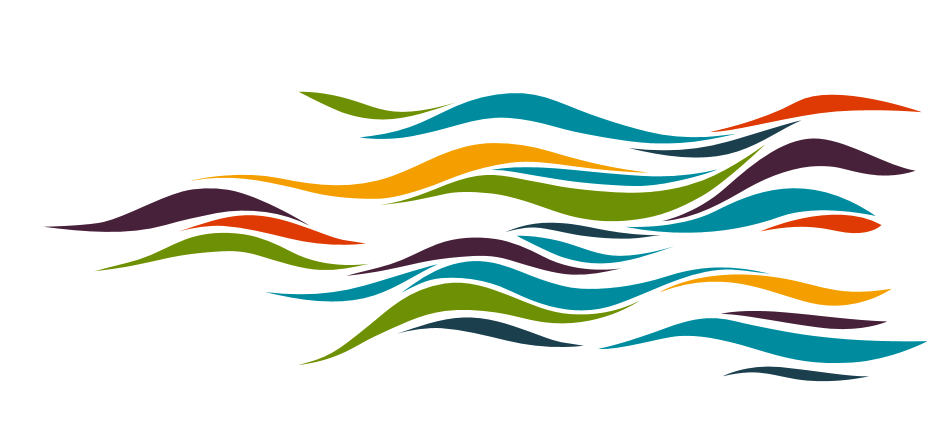 DesignateD Privacy Officer
Breach Reporting FormDELETE ALL HIGHLIGHTED INSTRUCTIONS FROM THE FINAL DOCUMENT[FOR ASSISTANCE WITH COMPLETING THIS FORM, PLEASE SEE THE DESIGNATED PRIVACY OFFICER TOOLKIT]AccountabilityContainment of Information
 Has there been a breach involving personal information?List the immediate containment actions, as well as any subsequent containment actions.Risk of significant harm analysis
What is the cause of the breach?How many individuals are affected?What is the sensitivity of the personal information?What is the possibility that the personal information is, has been or will be used or disclosed in an unauthorized manner?How much time elapsed between the occurrence of the privacy breach and the determination that it occurred?What is the type of relationship, if any, between affected individuals and any person who may have used, or to whom may have been disclosed, the personal information?What measures have been or are being implemented to reduce the risk of significant harm to the affected individuals?If the personal information has been lost, stolen or disposed of, has any of the personal information has been recovered?Is any other information available that assists in the determination of risk of significant harm to affected individuals?Outcome – is a risk of significant harm to affected individuals present?4 Notification
4.1 Internal Notifications 
Identify the individual(s) notified and the date of notification. Only individuals that can reasonably be determined to have a legitimate need-to-know should be informed of the breach. The affected program’s director should be notified of the breach. In collaboration with the director, you will determine what member(s) of management, if any, should be notified. For example, Director of Communications, ADM, and/or DM.4.2 Will affected individuals be notified in cases where risk of significant harm is not present? If not, why not?6 Prevention
6.1 Describe any physical security safeguards proposed or already in place.6.2 Describe any technical security safeguards proposed or already in place.6.3 Describe any administrative security safeguards proposed or already in place.6.4 What other internal improvements to processes, systems, policies, and any other actions to mitigate recurrence are recommended? What is the timeline for implementation?SUBMISSION
Upon completion of report, print and disseminate recommendations to all required parties.APPENDICES:
Include any supporting documentation as appendices to the breach report.APPENDIX A:  	PERSONAL INFORMATION AND PERSONAL HEALTH INFORMATION LISTINGNote: This is not an exhaustive list of personal information and/or personal health information.  Name of Public Body:[Department/Corporation]Assessment by:[Name of Designated Privacy Officer]Email/Contact:Date assessment completed:[Y/M/D]Date breach was discovered:[Y/M/D]Location of Assessment:[Division, Unit, Branch]Refer to Appendix A (Personal Information and Personal Health Information Listing) and Personal Information Classification Guidance to determine the sensitivity of personal information.From the above assessment, have you determined that any of the following risks exist? Risk of bodily harm, humiliation, damage to reputation or relationships, loss of employment, business or professional opportunities, financial loss, identity theft, negative effects on a credit record, and/or damage to or loss of property.NOTE: If you determine that there is a risk of significant harm, you MUST notify the affected individuals, the Head of the public body, and the Office of the Information and Privacy Commissioner.PositionName of Individual and date of notificationRecommendation #1: Timeline for Implementation: 
Recommendation #2: Timeline for Implementation: 
Recommendation #3: Timeline for Implementation: Designated Privacy Officer SignatureDesignated Privacy Officer SignatureDateWhen risk of significant harm exists, you must forward a copy of this completed breach report to:The Office of the Information and Privacy Commissioner The Access and Privacy Officer (ATIPP Office) when the breach involves a Ministerial public bodyThe Office of the Information and Privacy Commissioner The Access and Privacy Officer (ATIPP Office) when the breach involves a Ministerial public bodyThe Office of the Information and Privacy Commissioner The Access and Privacy Officer (ATIPP Office) when the breach involves a Ministerial public bodyThe Office of the Information and Privacy Commissioner The Access and Privacy Officer (ATIPP Office) when the breach involves a Ministerial public bodyAppendixName of DocumentAPersonal Information and Personal Health Information ListingBPrivacy Breach Report Form for EmployeesIdentification and Contact InformationIdentification and Contact InformationUnique IdentifiersUnique IdentifiersFinancial InformationFinancial InformationName or aliasUser nameReal estateAddressPasswordTax informationResidencyUnique identification numberCredit historyHome or cell phoneSocial insurance numberIncomeEmail addressCase file numberExpenditures/liabilitiesGenderElectronic signature Bank accountsNationalityYukon Health Insurance numberCredit or debit card numbersPlace of BirthEmployee IDExpiration datesDate of BirthDriver’s license numberMagnetic stripe dataAgeOther (please specify)PIN or security codeMartial statusInsurance informationNumber of dependentsEmployment InformationEmployment InformationLegal status (judgements, injunctions, proceedings)SignatureName of EmployerOther (Please specify)Other (Please specify)Employment historyEmployment referencesPhysical CharacteristicsPhysical CharacteristicsExperience/trainingHealth InformationHealth InformationSkin colourInformation generated during recruitment or selection processHealth care status or diagnosisEye colourEmployment historyTest results or medical imagesHair colourEmployment referencesMedicationsHeightOpinion about another individualDiagnosisWeightOther (Please specify)DisabilityScarsFingerprintIris scanBlood typeEducation InformationEducation InformationPhotographAcademic history/statusVideo imageDegreesSensitive DataSensitive DataOther (Please specify)Professional licensesReligious views or affiliationCertificatesPhilosophical beliefsAwardsPolitical viewsGradesUnion membershipOther (Please specify)Health informationGenetic informationData on sexual life/preferencesEthnic backgroundCriminal historyInformation about vulnerable personOther (please specify)